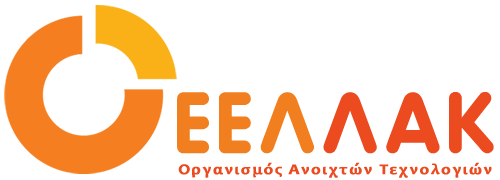 Πέμπτη, 3 Ιουνίου 2021ΔΕΛΤΙΟ ΤΥΠΟΥ Απολογισμός της Δημόσιας Συζήτησης  “Open reclaim of Digital Transformation”Με ιδιαίτερα θετικό πρόσημο ολοκληρώθηκε η δημόσια συζήτηση που συνδιοργάνωσαν η Διεθνής Διαφάνεια Ελλάδος, το ΕΔΥΤΕ Α.Ε, η ΕΕΛ/ΛΑΚ και η ομάδα Ψηφιακά Μέσα για Συμμετοχή του ΕΚΠΑ στο πλαίσιο της εβδομάδας Ανοικτής Διακυβέρνησης (OpenGovWeek) της Σύμπραξης για την Ανοικτή Διακυβέρνηση (OGP).Μέσα σε 3 ώρες παρουσιάστηκαν και συζητήθηκαν με 11 ομιλητές και περισσότερους από 50  συμμετέχοντες από την κοινωνία πολιτών, τον δημόσιο, τον ιδιωτικό και τον ακαδημαϊκό τομέα ιδέες και προτάσεις για έναν Ψηφιακό Μετασχηματισμό ανοικτό στην κοινωνία με διαφάνεια, συμμετοχή και λογοδοσία.Ακολουθεί η ροή της εκδήλωσης με συνδέσμους στην αρχή κάθε ομιλίας.Εισαγωγή στην εβδομάδα ανοικτής διακυβέρνησης από τον Αλέξανδρο Μελίδη, επιστημονικό συνεργάτη της ΔΔ-ΕΧαιρετισμοίΚλεοπάτρα Γεωργουλοπούλου-Ρεντζέπη, Μέλος ΔΣ, Διεθνής Διαφάνεια-ΕλλάςΔημήτρης Γκούσκος εκ μέρους του Κωνσταντίνου Μουρλά, Αναπληρωτή Καθηγητή Τμήματος ΕΜΜΕ ΕΚΠΑ και Διευθυντή του Εργαστηρίου Νέων Τεχνολογιών στην Επικοινωνία, την Εκπαίδευση και τα ΜΜΕΔέσποινα Μητροπούλου, Γενική Διευθύντρια Οργανισμού Ανοιχτών Τεχνολογιών ΕΕΛ/ΛΑΚHow can the practices and principles of open collaborative government renew the policies for digital transformation?Αλέξανδρος Μελίδης, Πολιτικός Επιστήμονας, Διεθνής Διαφάνεια-ΕλλάςReforms needed for transparent inclusive public participationΔημήτρης Ξενάκης, Δημοσιογράφος, Inside StoryA Multi Stakeholder forum as transparency watchdogΣτέφανος Λουκόπουλος, Συνιδρυτής, VouliwatchOpen access to the beneficial ownership registryΓιάννης Κωτσής – Γιανναράκης, Συντονιστής Δράσεων Καινοτομίας, ΕΔΥΤΕ Α.Ε. An Open Forum for DT - Civil society networks against dystopianismHow can reclaiming our data as a public good, combined with a digital altruism perspective, provide responses to societal issues of inequality, non-inclusion and inactive citizenship?Λίλιαν Μήτρου, Καθηγήτρια, Πανεπιστήμιο ΑιγαίουReclaiming our personal data rightsΔήμητρα Δημητρακοπούλου, Επίκουρη Καθηγήτρια, Αριστοτέλειο ΠανεπιστήμιοContinued networked public dialogue through technologyΛαμπρινή Ρόρη, Επίκουρη Καθηγήτρια, Πανεπιστήμιο του Exeter & Υπότροφος Jean Monnet, EUIDigital learning without borders: sharing education experiences against inequalityΔέσποινα Μητροπούλου, Γενική Διευθύντρια Οργανισμού Ανοιχτών Τεχνολογιών ΕΕΛ/ΛΑΚStandards, software, data: public goods, open foreverΕιρήνη Ανδριοπούλου, Επικεφαλής του Τμήματος Έρευνας, Μελετών και Εκπαιδευτικών Προγραμμάτων του ΕΚΟΜΕCritical ethical digital literacy for active citizenshipΕβίκα Καραμαγκιώλη, διδάσκουσα στο ΠΜΣ Ψηφιακά Μέσα Επικοινωνίας και Περιβάλλοντα Αλληλεπίδρασης του Τμήματος ΕΜΜΕ ΕΚΠΑA national strategy for digital-analogue inclusion as an innovation helixΜπορείτε να παρακολουθήσετε τη συζήτηση που ακολούθησε εδώ. Διαμοιράζουμε ανοικτά τα ψηφιακά πρακτικά της εκδήλωσης έτσι ώστε καθεμία και καθένας με πρόσβαση σε αυτά να μπορεί να προτείνει περαιτέρω επεξεργασίες και ιδέες για το 5ο Εθνικό Σχέδιο Δράσης για την Ανοικτή Διακυβέρνηση 2022-2024.  ____Ο Οργανισμός Ανοιχτών Τεχνολογιών - ΕΕΛΛΑΚ ιδρύθηκε το 2008, σήμερα αποτελείται από 34 Πανεπιστήμια, Ερευνητικά Κέντρα και κοινωφελείς φορείς. Ο Οργανισμός Ανοιχτών Τεχνολογιών - ΕΕΛΛΑΚ έχει ως κύριο στόχο να συμβάλλει στην ανοιχτότητα και ειδικότερα στην προώθηση και ανάπτυξη των Ανοιχτών Προτύπων, του Ελεύθερου Λογισμικού, του Ανοιχτού Περιεχομένου, των Ανοιχτών Δεδομένων και των Τεχνολογιών Ανοιχτής Αρχιτεκτονικής στο χώρο της εκπαίδευσης, του δημόσιου τομέα και των επιχειρήσεων στην Ελλάδα, ενώ παράλληλα φιλοδοξεί να αποτελέσει κέντρο γνώσης και πλατφόρμα διαλόγου για τις ανοιχτές τεχνολογίες. Ανάμεσα στους φορείς που συμμετέχουν στον Οργανισμό Ανοιχτών Τεχνολογιών - ΕΕΛΛΑΚ είναι τα πιο πολλά ελληνικά Πανεπιστήμια και Ερευνητικά Κέντρα, ενώ για την υλοποίηση των δράσεων της ο Οργανισμός Ανοιχτών Τεχνολογιών - ΕΕΛΛΑΚ βασίζεται στην συνεργασία και ενεργή συμμετοχή των μελών της και της ελληνικής κοινότητας χρηστών και δημιουργών Ελεύθερου Λογισμικού, Ανοιχτού Περιεχομένου και Τεχνολογιών Ανοιχτής Αρχιτεκτονικής. Ο Οργανισμός Ανοιχτών Τεχνολογιών - ΕΕΛΛΑΚ εκπροσωπεί τα Creative Commons (wiki.creativecommons.org/Greece), είναι ιδρυτικό μέλος του COMMUNIA (www.communia-association.org), είναι ο ελληνικό κόμβος για το Open Data Institute (opendatainstitute.org), και είναι μέλος του Open Budget Initiative (internationalbudget.org/what-we-do/major-ibp-initiatives/open-budget-initiative).Επικοινωνία: Έλενα Μπάρκα 210 2209380, info at eellak.gr